PRWIL09						       Release Date: 2nd Feb 2011Wilmat launches world’s smallest battery-powered counterbalance truckThe smallest and most powerful battery-powered counterbalance truck in the world has been announced by Wilmat, the West Midlands based manufacturer of materials handling equipment.The Bulldog heavy duty counterbalance truck was developed using the SolidWorks CAD programme to offer unprecedented manoeuvrability in even the smallest of spaces coupled with real lifting power. To this end, the smallest Bulldog (1933mm in length) has a 300kg lifting capacity and a lift height of up to 3300mm.Says Wilmat’s Sales and Technical Director, Andrew Capella: “The market has been wanting for a small robust handling truck that is manoeuvrable in the tightest of spaces. From the initial design stages we felt that we were developing something very special.”He adds: “The response from our customers has been very positive. Space is of a premium in most warehouses and factories and in using a truck of this size customers can free up valuable floor space, streamlining their operations, and ultimately make real cost savings.”The extended product range offers heavier lifting capacities of up to 2500kg and these larger machines come with Electronic Powered Steering as standard.  Overall, the Bulldog range offers lifting heights from 1500mm up to 4660mm.For more information on Wilmat’s range of counterbalance trucks please call 0121 454 7514 x. 1 or visit the website www.counterbalancetrucks.com- E N D S -High resolution image to support press release: click here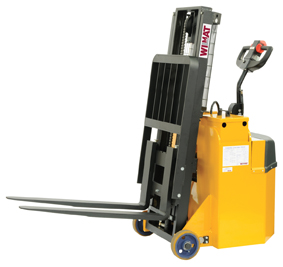 Caption: Wilmat Ltd’s heavy duty Bulldog counterbalance truckEditor’s Notes Wilmat GroupWilmat Limited designs and manufactures bespoke, pedestrian-operated materials handling equipment for clients across a wide range of sectors.Clients use its consultancy service to find cost effective solutions to their materials handling problems.  All bespoke products are manufactured in the  at Wilmat’s factory in .Products include industrial fork lifts, tow tractors, scissor lift tables, stackers, pallet trucks, prime movers, cranes, mould / die handlers, platform trucks.Clients include major companies such as BMW, Ford, Caterpillar, BT, Siemens, Schneider, London Midland and Southern Railways, KP Foods and Aga.Wilmat Limited provides its clients with a full aftersales and maintenance service through its Servicing Division. All service engineers are employed by Wilmat to ensure exemplary service and increased operational life for its manufactured products.Wilmat can also fulfill its client’s day-to-day materials handling needs through its catalogue service for standard materials handling and lifting equipment products.The company’s headquarters is in .To view Wilmat Ltd’s latest news, please visit the online media centreCompany contactTeresa Hands, Managing Directort: +44 (0) 121 454 7514e: thands@wilmat-handling.co.ukChangeworksSue TuplingCHANGEWORKS Communications
t:  + 44 (0) 1785 247588
m:   + 44 (0) 7703 023026
e:  sue@changeworkscom.co.uk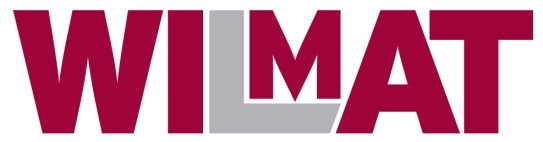 PRESS RELEASE